Ocean Groveoffers a peaceful atmosphere in beautiful surroundings.God’s majestic creation can be seen at the ocean and His presence is so real in a community and retreat center dedicated to Him.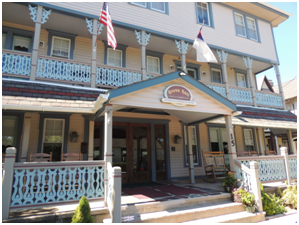 Grove Hall extends a warm invitation to enjoy theircomfortable, restful and pleasant retreat accommodations.They offer nice bedrooms, a large dining room, commercial kitchen, and a cozy living room along with an additional meeting area and two beautiful wrap-around porches.Walking distance to the Ocean,as well as to Ocean Grove’s historical buildingsand quaint shops. 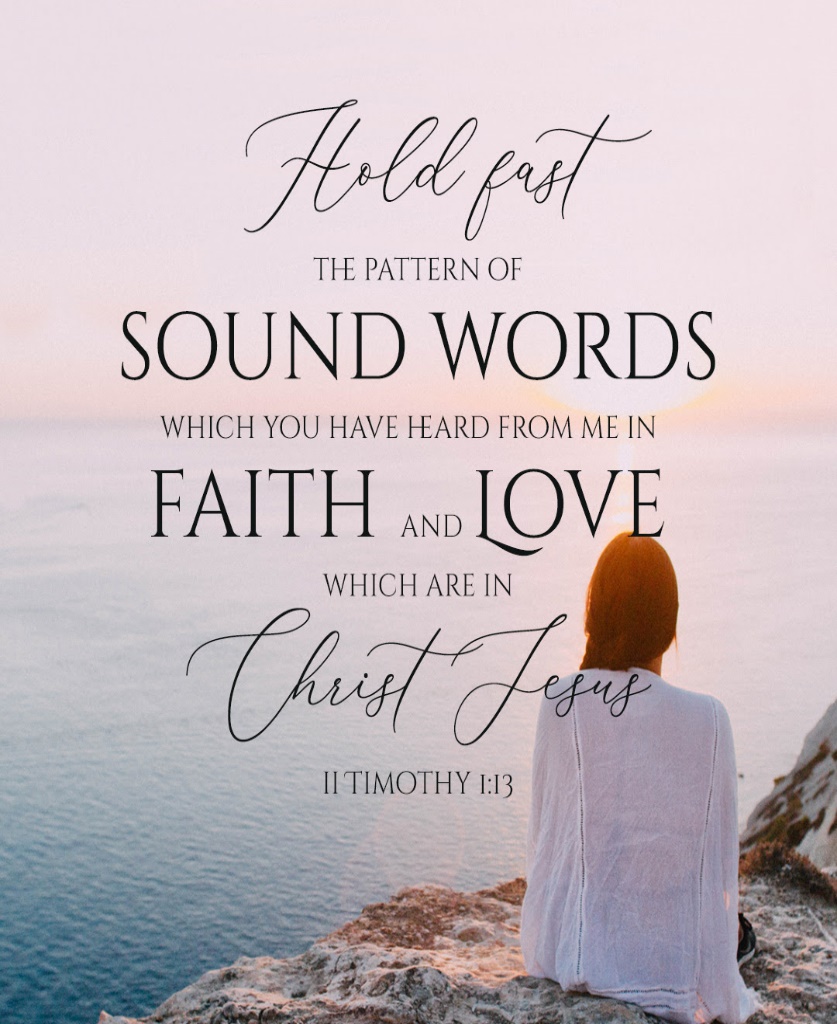 